Publicado en  el 17/03/2015 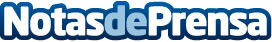 ¿Qué son los biocombustibles?Datos de contacto:Nota de prensa publicada en: https://www.notasdeprensa.es/que-son-los-biocombustibles Categorias: Automovilismo Industria Automotriz http://www.notasdeprensa.es